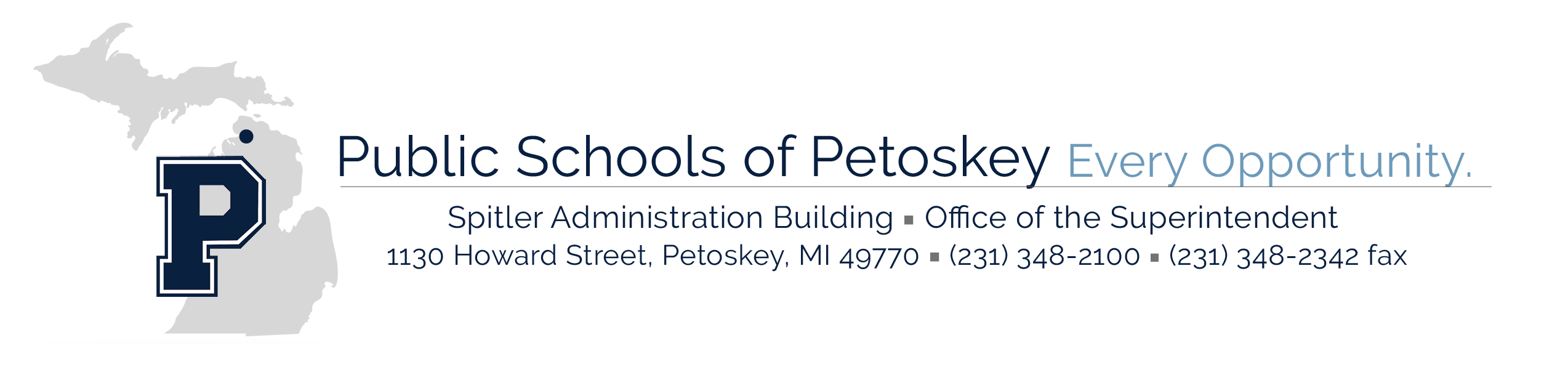 October 26, 2020Dear PSP Staff, Parents, and Caregivers,As a result of COVID-19 cases, close contacts, and other staff illnesses, the Petoskey Montessori Children’s House and Elementary will be closing for quarantining and deep cleaning of the facility through November 3, 2020.School for elementary-age students will continue through the use of our online instructional system. Students will receive additional information and communication from Mrs. Maves providing directions regarding how to access online programming.The safety of our students, staff, and families is our primary concern and we hope that by taking these cautious steps we can quickly contain the situation and return to our usual routine as soon as possible.  Respectfully,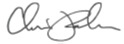 Christopher Parker, Superintendent